Publicado en Barcelona el 05/07/2022 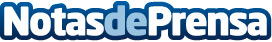 El proceso de coaching según Francesc Robert Ribes A lo largo de su vida profesional, Francesc Robert Ribes se ha introducido en una gran diversidad de sectores que le dieron la experiencia y los conocimientos necesarios para poder aportar a las empresas, desde la perspectiva de consultor y coach, los conocimientos necesarios para la toma de decisiones. A continuación, cuenta todo al respecto de cómo es el proceso de coaching para élDatos de contacto:Abel Fernandez 608157254Nota de prensa publicada en: https://www.notasdeprensa.es/el-proceso-de-coaching-segun-francesc-robert Categorias: Comunicación Cataluña Emprendedores Otros Servicios http://www.notasdeprensa.es